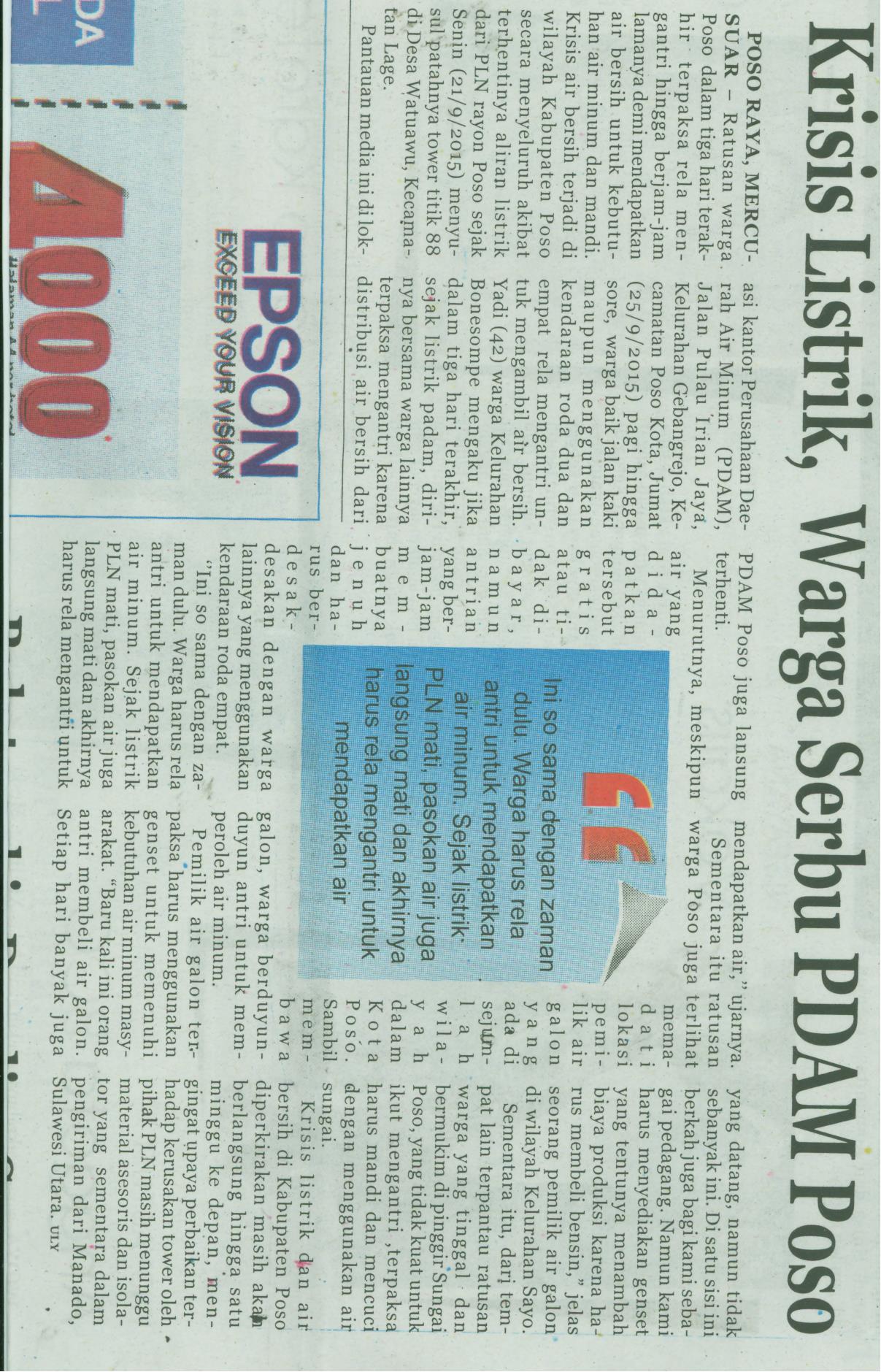 Harian    :MercusuarKasubaudSulteng IIHari, tanggal:Sabtu, 26 September 2015KasubaudSulteng IIKeterangan:Krisis Listrik, Warga Serbu PDAM PosoKasubaudSulteng IIEntitas:PosoKasubaudSulteng II